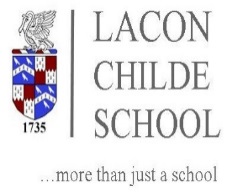 USEFUL WEBSITES AND INFORMATION FOR STUDENTSStart Profile:  https://guest.startprofile.com/Start is a free and comprehensive digital platform, offering schools and colleges a single starting point to help simplify and improve careers guidance in schools. By following Start’s structured and progressive activities, the platform caters for all students helping them to make more informed decisions about future study and career options at the right time and in good time.Register using https://login.startprofile.com/RegisterOne.aspxNational Careers Service:  https://nationalcareers.service.gov.uk/A government run and funded website, The National Careers Service can help you with your career, learning and training choices. The website allows you to explore potential careers, gives you a skills assessment, helps you to find a course suitable for you and advice on how to get the job that you want.Work Finder:  https://www.workfinder.com/Work Finder inspires you to find a future you’ll love, to discover exciting career opportunities and explore the working world on your terms. Find hundreds of work experience opportunities with great companies in your area, just a few taps away.Target Careers:  https://targetcareers.co.uk/uniTARGET careers aim to help young people make choices about their future. They provide expert information and advice on the range of career possibilities available and the best routes into them. Whether you are considering going to university or taking an apprenticeship with an employer, or still figuring out the right combination of school subjects, TARGET careers can help them make the next step in your education or career.National Apprenticeship Website:  https://www.gov.uk/apply-apprenticeshipThis website is a Government run and funded website that supports young people through finding and applying for an apprenticeship.PAGE 1University Guide and Tables:  https://www.theguardian.com/education/universityguideThe Guardian have created a resource which allows you to search for the course that you may want to study by narrowing it down to the course, subject and region you are looking to study. It will then generate the most recommended Universities to go to in the Country/Region based on research from past alumni’s opinion on their experience at that University, standard of teaching, support and whether or not graduates were appointed into a job within 6 months of graduating. Careersbox: https://www.careersbox.co.uk/Careersbox is a free online library of careers related film, news and information. As the preferred digital new media partner to the Institute of Career Guidance, the largest careers body in the UK, Careersbox aim is to deliver the right information at the right time to careers advisers and job seekers. Our case study films show real people doing real jobs, giving viewers insight into careers across all sectors and helping them to find the right career.Royal College of General Practitioners:  https://www.rcgp.org.uk/Thinking of a career in medicine? This website offers advice and guidance on how and where you can do that and what is required in order to pursue that career.Barclays Skills For Life:  https://barclayslifeskills.com/young-people/Barclays Life Skills offers resources and advice in order to prepare young people for the future workplace. Their ambition is to inspire young people to get the skills they need for a better future.Icould:  https://icould.com/icould.com uses the power of personal stories to inform and inspire young people’s career choices. The site features over 1000 videos of real people talking about their careers – explaining their job role, career path and how different factors have shaped their choices. Videos can be filtered by job type or subject and cover a range of sectors and levels. This means you can tap into perspectives outside your own network or equally, find inspiration from stories relating to your own experience. Each video is matched with hard data, such as salary, qualifications and future employment – bringing together first-hand insight with practical next steps.Take the Buzz Test:  https://icould.com/buzz-quiz/A fun and interactive test which helps to define if you are an introvert/extrovert, more sensing/more intuitive, more thinking/more feeling and whether you are more judging or perceiving. From the results it will offer suggestions as to what industry you could potentially to progress into.PAGE 2All About Careers:  https://www.allaboutcareers.com/This website is the essential springboard into the job market for students, graduates and school leavers. It gives you advice and support whether you clearly know your career path and looking for a job, or whether you do not have a clue and want some more career advice. All About School Leavers:  https://www.allaboutschoolleavers.co.uk/All About School Leavers’ mission is clear: they help school leavers get jobs and understand the career paths available to them. On this website, you’ll find information on the different levels of apprenticeship -Intermediate, Advanced, Higher and Degree - as well as the latest school leaver job news and advice to help guide you on your career journey.SACU:  https://sacu-student.com/Unique Career Quiz used by students at thousands of UK schools and colleges. SACU offers a great independent & impartial source of careers information to students, parents and teachers. SACU provides access to a comprehensive range of opportunities in line with Ofsted requirements.Not Going to Uni:  https://www.notgoingtouni.co.uk/The UK's leading website dedicated to helping school & college leavers make informed decisions about their future by showing the opportunities that exist outside of the traditional university route. These can include apprenticeships, degree apprenticeships, gap years, traineeships and jobs. PAGE 3